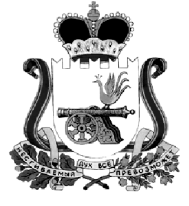 КОНТРОЛЬНО-РЕВИЗИОННАЯ КОМИССИЯ МУНИЦИПАЛЬНОГО ОБРАЗОВАНИЯ «КАРДЫМОВСКИЙ РАЙОН»            СМОЛЕНСКОЙ ОБЛАСТИЗАКЛЮЧЕНИЕ № 153-НПАпо результатам финансово-экономической экспертизы проекта постановления Администрации  муниципального образования «Кардымовский район» Смоленской области «О внесении изменений в муниципальную программу ««Комплексное развитие систем коммунальной инфраструктуры и благоустройство Кардымовского городского поселения Кардымовского района Смоленской области» на 2017-2022 годы».«24» декабря  2018 г.                                                                              п. Кардымово1.Основание для проведения экспертизы: п.2 ст.157 Бюджетного кодекса Российской Федерации, п.7. ч.2 ст.9 Федерального закона от 07.02.2011 № 6-ФЗ «Об общих принципах организации и деятельности контрольно-счетных органов субъектов Российской Федерации и муниципальных образований», Положение о Контрольно-ревизионной комиссии муниципального образования «Кардымовский район» Смоленской области, утвержденное Решением Кардымовского районного Совета депутатов от 28.08.2013г № 62 и иными нормативными правовыми актами, на основании распоряжения Председателя контрольно-ревизионной комиссии от 29.06.2018 года № 6-р «О проведении экспертно-аналитических мероприятий». 2. Цель экспертизы: Целью экспертизы является подтверждение полномочий по подтверждению обоснованности размера расходного обязательства, установление экономических последствий внесения изменений в действующие расходные обязательства для бюджета муниципального образования «Кардымовский район» Смоленской области.3. Экспертиза проведена Председателем Контрольно-ревизионной комиссии Черноусовой Ольгой Владимировной.21 декабря 2018 года в Контрольно-ревизионную комиссию на экспертизу поступил проект постановления Администрации муниципального образования «Кардымовский район» Смоленской области «О внесении изменений в муниципальную программу ««Комплексное развитие систем коммунальной инфраструктуры и благоустройство Кардымовского городского поселения Кардымовского района Смоленской области» на 2017 -2022 годы». Данная муниципальная программа утверждена 29.01.2018 №00048 (в редакцииот 14.02.2018 №00095, 16.03.2018 №00172, 03.05.2018 №00307, 15.05.2018№00330, 07.06.2018 №00418, 23.08.2018 №00624, 04.10.2018 №00737, 13.11.2018 №00830, 29.11.2018 №00881).Заказчиком Программы является Администрация муниципального образования «Кардымовский район» Смоленской области. Разработчиком - Отдел развития городского хозяйства Администрации муниципального образования «Кардымовский район» Смоленской области.Общий объем финансирования Программы  составляет 138 855 515,62 рублей. В том числе:- за счет средств бюджета городского поселения – 96 496 449,62 рублей;- за счет средств областного бюджета  – 42 359 066,00 рублей;- за счет средств федерального бюджета – 0,00 рублей.Объем финансирования по годам:2017 год – 22 428 359,62 рублей.из них средства:- бюджета городского поселения – 17 407 859,62 рублей;- средства областного бюджета – 5 020 500,00 рублей;- средства федерального бюджета – 0,00 рублей.2018 год – 54 140 856,00 рублей.из них средства: - бюджета городского поселения– 16 802 290,00,00 рублей;- средства областного бюджета – 37 338 566,00 рублей;- средства федерального бюджета – 0,00 рублей.2019 год – 15 669 900,00  рублей.из них средства: - бюджета городского поселения – 15 669 900,00  рублей;- средства областного бюджета – 0,00 рублей;- средства федерального бюджета – 0,00 рублей;2020 год – 15 530 000,00  рублей.из них средства: - бюджета городского поселения – 15 530 000,00  рублей;- средства областного бюджета – 0,00 рублей;- средства федерального бюджета – 0,00 рублей;2021 год – 15 543 200,00  рублей.из них средства: - бюджета городского поселения – 15 543 200,00  рублей;- средства областного бюджета – 0,00 рублей;- средства федерального бюджета – 0,00 рублей;2022 год – 15 543 200,00  рублей.из них средства: - бюджета городского поселения – 15 543 200,00  рублей;- средства областного бюджета – 0,00 рублей;- средства федерального бюджета – 0,00 рублей.Проектом постановления планируется внести изменения в объем финансирования в подпрограмму «Комплексное развитие коммунального хозяйства», увеличив объем финансирования на 31 500 рублей 00 копеек.Объем финансирования подпрограммы «Благоустройство» планируется сократить на 97 900 рублей 00 копеек.Расходы на оформление объектов муниципальной собственности планируется увеличить на 5000 рублей 00 копеек.Всего объем финансирования сократится на 55 800 рублей 00 копеек.После внесения поправок внесенных в постановление объем финансирования данной программы составит 138 799 715 рублей 62 копеек.В том числе:- за счет средств бюджета городского поселения – 96 440 649 рублей 62 копейки;- за счет средств областного бюджета  – 42 359 066 рублей 00 копеек;- за счет средств федерального бюджета – 0,00 рублей.Объем финансирования по годам:2017 год – 22 428 359,62 рублей.из них средства:- бюджета городского поселения – 17 407 859,62 рублей;- средства областного бюджета – 5 020 500,00 рублей;- средства федерального бюджета – 0,00 рублей.2018 год – 54 085 056 рублей 00 копеек.из них средства: - бюджета городского поселения– 16 746 490 рублей 00 копеек;- средства областного бюджета – 37 338 566 рублей 00 копеек;- средства федерального бюджета – 0,00 рублей.2019 год – 15 669 900,00  рублей.из них средства: - бюджета городского поселения – 15 669 900,00  рублей;- средства областного бюджета – 0,00 рублей;- средства федерального бюджета – 0,00 рублей;2020 год – 15 530 000,00  рублей.из них средства: - бюджета городского поселения – 15 530 000,00  рублей;- средства областного бюджета – 0,00 рублей;- средства федерального бюджета – 0,00 рублей;2021 год – 15 543 200,00  рублей.из них средства: - бюджета городского поселения – 15 543 200,00  рублей;- средства областного бюджета – 0,00 рублей;- средства федерального бюджета – 0,00 рублей;2022 год – 15 543 200,00  рублей.из них средства: - бюджета городского поселения – 15 543 200,00  рублей;- средства областного бюджета – 0,00 рублей;- средства федерального бюджета – 0,00 рублей.Изменения, вносимые в  муниципальную программу «Комплексное развитие систем коммунальной инфраструктуры и благоустройство Кардымовского городского поселения Кардымовского района Смоленской области» на 2017 – 2022 годы, не противоречат требованиям действующего законодательства РФ и Порядку принятия решений о разработке муниципальных программ, их формирования и реализации в муниципальном образовании «Кардымовский район» Смоленской области, утвержденного Постановлением Администрации муниципального образования «Кардымовский район» Смоленской области от  02.08.2013 г. № 0502.Выводы:В ходе проведения финансово-экономической экспертизы проекта постановления Администрации муниципального образования «Кардымовский район» Смоленской области «О внесении изменений в муниципальную программу «Комплексное развитие систем коммунальной инфраструктуры и благоустройство Кардымовского городского поселения Кардымовского района Смоленской области» на 2017 – 2022 годы» Контрольно-ревизионной комиссией нарушений действующего законодательства не выявлено. Председатель  Контрольно - ревизионной комиссии муниципального образования«Кардымовский район»Смоленской области                                                                             О.В. Черноусова       